NCFE Level 1 Functional Skills Qualification in Mathematics (603/5055/6)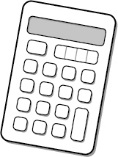 Assessment window: 	Monday 14 October 2019 – Friday 18 October 2019Time allowed: 			1 hour 30 minutesLearner instructionsAnswer all questions.Read each question carefully. Write your answers in the spaces provided. Show your working, as marks may be awarded for working. State units in your answers, where appropriate. Check your work. Learner informationSection B contains Activities 2, 3 and 4.The maximum mark for this section is 45.The marks available for each question are shown in brackets.ResourcesYou will need a:pen, with black or blue inkpencil and eraser30 cm ruler protractorcalculator. If extra pages are used, please make sure your name and centre name are on them 
and they are securely fastened to this booklet. Do not turn over until the invigilator tells you to do so.This page is intentionally left blank. Activity 2: 	Community nurse																	Please turn over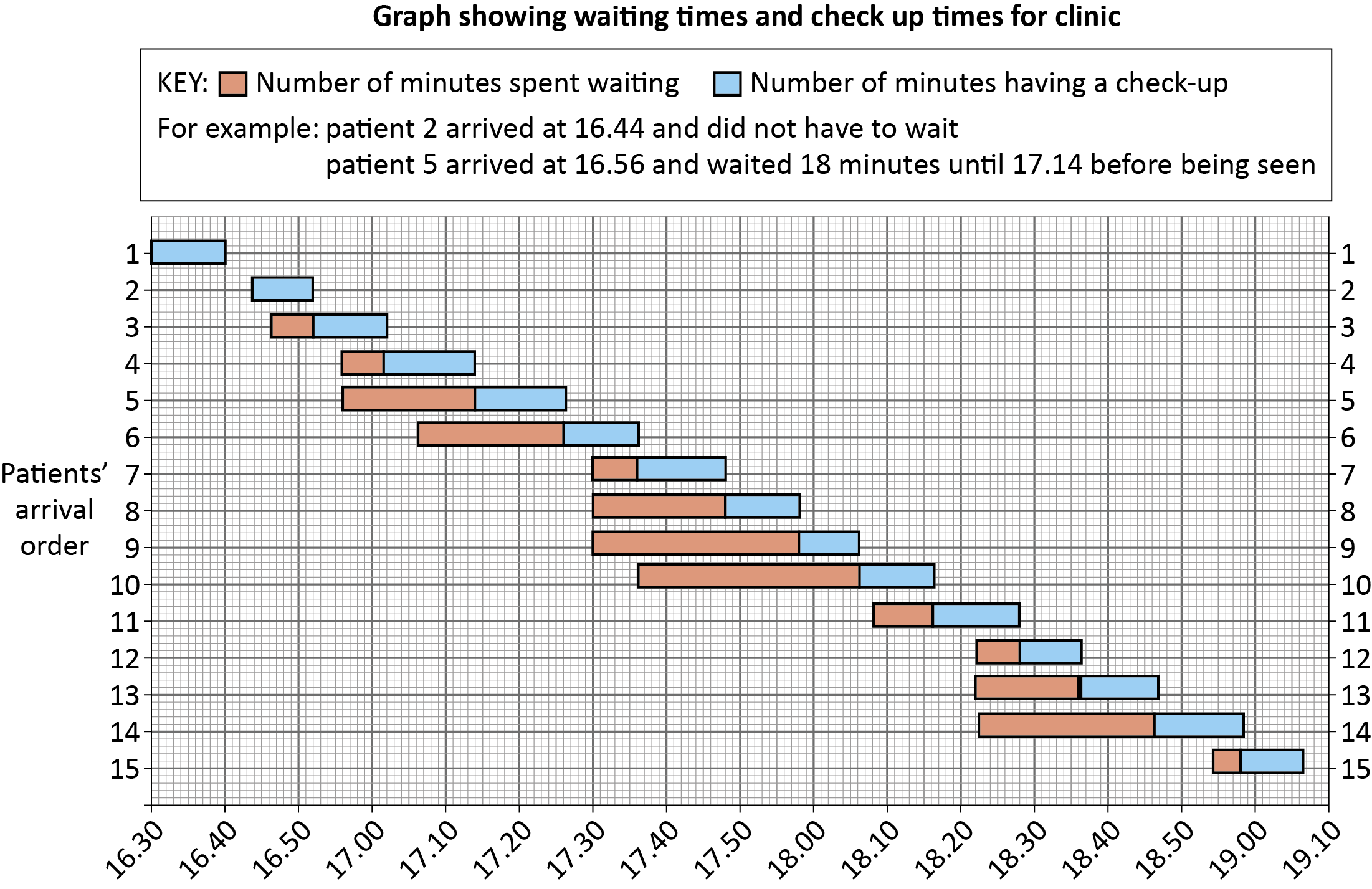 											Please turn over											Please turn over										     [Total marks: 15]Activity 3:	French flag											Please turn over											Please turn over											Please turn over										    [Total marks: 15]Activity 4: 	World hunger 											Please turn over											Please turn over											Please turn over										     [Total marks: 15]This is the end of the external assessment.Paper number: 	P001253Section B: 		Calculator TestPlease complete the details below clearly and in BLOCK CAPITALS.Please complete the details below clearly and in BLOCK CAPITALS.Please complete the details below clearly and in BLOCK CAPITALS.Please complete the details below clearly and in BLOCK CAPITALS.Learner nameCentre nameLearner number        Centre number2 (a)Asmita is a community nurse. Each week she runs a drop-in clinic where people can have a check-up.People arrive at the clinic and wait until it is their turn to be seen. At one clinic Asmita asks each person to estimate how many minutes they 
have had to wait.  The results are shown below:Use this template to create a grouped frequency table for this data. [4 marks]2 (b)At the next clinic, the time that each person arrives is recorded. Asmita also writes down the times that each person’s check up begins and ends.She uses this information to draw a graph.Asmita says, “40% of people either waited no time or waited less than 10 minutes before the start of their check-up”.Is Asmita correct? Show your working.[3 marks]Asmita says, “40% of people either waited no time or waited less than 10 minutes before the start of their check-up”.Is Asmita correct? Show your working.[3 marks]Your answer:2 (c)Asmita does home visits.She drives from Skegness to Candlesby to visit one of her patients.Asmita has a map with scale 1 cm : 2 kmThe distance on the map between Skegness and Candlesby is 6.5 cmAsmita can claim 28p per kilometre for fuel.Complete the travel expense form below for Asmita’s one-way journey from Skegness to Candlesby.[3 marks]Your answer: Asmita does home visits.She drives from Skegness to Candlesby to visit one of her patients.Asmita has a map with scale 1 cm : 2 kmThe distance on the map between Skegness and Candlesby is 6.5 cmAsmita can claim 28p per kilometre for fuel.Complete the travel expense form below for Asmita’s one-way journey from Skegness to Candlesby.[3 marks]Your answer: Asmita does home visits.She drives from Skegness to Candlesby to visit one of her patients.Asmita has a map with scale 1 cm : 2 kmThe distance on the map between Skegness and Candlesby is 6.5 cmAsmita can claim 28p per kilometre for fuel.Complete the travel expense form below for Asmita’s one-way journey from Skegness to Candlesby.[3 marks]Your answer: Asmita does home visits.She drives from Skegness to Candlesby to visit one of her patients.Asmita has a map with scale 1 cm : 2 kmThe distance on the map between Skegness and Candlesby is 6.5 cmAsmita can claim 28p per kilometre for fuel.Complete the travel expense form below for Asmita’s one-way journey from Skegness to Candlesby.[3 marks]Your answer: JourneyDistance (km)Pence per kmTotal (£)Skegness to Candlesby282 (d)2 (d)Asmita parks her car on the road in Candlesby.The car is facing North West. When she has finished the visit, Asmita turns her car round ready to drive 
South East. Through how many degrees has the car turned?[1 mark]Asmita parks her car on the road in Candlesby.The car is facing North West. When she has finished the visit, Asmita turns her car round ready to drive 
South East. Through how many degrees has the car turned?[1 mark]Your answer:				degrees				degrees2 (e)2 (e)Asmita is concerned about how much fuel she is using.The manufacturer says that the car has:a 52-litre fuel tank fuel consumption of 17 km per litre.Asmita finds that she uses one full tank of fuel to drive 800 kmIs Asmita’s fuel consumption as good as the manufacturer claims?Show how you decide. [2 marks]Asmita is concerned about how much fuel she is using.The manufacturer says that the car has:a 52-litre fuel tank fuel consumption of 17 km per litre.Asmita finds that she uses one full tank of fuel to drive 800 kmIs Asmita’s fuel consumption as good as the manufacturer claims?Show how you decide. [2 marks]Your answer:2 (f)2 (f)Asmita puts 40.2 litres of fuel in her car.The fuel costs 130.1 pence per litre.She is charged £52.70 for the fuel.By rounding litres of fuel and cost per litre to the nearest whole numbers, show how Asmita could check that she has been charged about the right amount.[2 marks]Asmita puts 40.2 litres of fuel in her car.The fuel costs 130.1 pence per litre.She is charged £52.70 for the fuel.By rounding litres of fuel and cost per litre to the nearest whole numbers, show how Asmita could check that she has been charged about the right amount.[2 marks]Your answer:3 (a)3 (a)Tomas is an apprentice gardener. He is asked to make a flowerbed to look like the French flag.The flowerbed is a rectangle 225 cm long and 150 cm wide.Tomas is going to put paving round the perimeter of the flowerbed.Calculate the perimeter of the flowerbed in metres.[2 marks]Tomas is an apprentice gardener. He is asked to make a flowerbed to look like the French flag.The flowerbed is a rectangle 225 cm long and 150 cm wide.Tomas is going to put paving round the perimeter of the flowerbed.Calculate the perimeter of the flowerbed in metres.[2 marks]Your answer:mm3 (b)Draw in all the lines of symmetry on the flowerbed. [1 mark]3 (c)3 (c)Tomas will use red, white and blue flowers to make the flowerbed look like the French flag.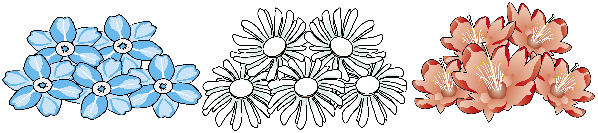 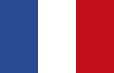 The flowerbed is a 225 cm by 150 cm rectangle. The 3 stripes need to be of equal width.Tomas needs one plant for every 12 cm2 of flowerbed.How many red plants will Tomas need? [4 marks]Tomas will use red, white and blue flowers to make the flowerbed look like the French flag.The flowerbed is a 225 cm by 150 cm rectangle. The 3 stripes need to be of equal width.Tomas needs one plant for every 12 cm2 of flowerbed.How many red plants will Tomas need? [4 marks]Your answer:3 (d)3 (d)Tomas’s manager is ordering plants for a different project.The table shows the costs per tray for different colours.Calculate the mean cost per tray. [2 marks]Tomas’s manager is ordering plants for a different project.The table shows the costs per tray for different colours.Calculate the mean cost per tray. [2 marks]Your answer: 	£	£3 (e)3 (e)The order is for one tray of each colour.There are 310 plants in each tray.Tomas says, “The mean cost per plant is over 10 pence.”Is Tomas correct? Explain your answer.[2 marks]The order is for one tray of each colour.There are 310 plants in each tray.Tomas says, “The mean cost per plant is over 10 pence.”Is Tomas correct? Explain your answer.[2 marks]Your answer:3 (f)3 (f)Each plant tray is cuboid and measures 30 cm by 50 cm by 4 cm.How many litres of compost would be required to fill one tray?Use the conversion 1 cm3 = 1 ml	[2 marks]Each plant tray is cuboid and measures 30 cm by 50 cm by 4 cm.How many litres of compost would be required to fill one tray?Use the conversion 1 cm3 = 1 ml	[2 marks]Your answer:3 (g)3 (g)Tomas needs to mix grit and compost in the ratio 1 : 4He mixes  litres of grit with  litres of compost. Are these numbers in the correct ratio? Show how you decide. [2 marks]Tomas needs to mix grit and compost in the ratio 1 : 4He mixes  litres of grit with  litres of compost. Are these numbers in the correct ratio? Show how you decide. [2 marks]Your answer:4 (a)4 (a)The world population is about 7726.5 million.About one in nine people in the world experience extreme hunger.Use this information to estimate how many millions of people in the world experience extreme hunger. Give your answer to the nearest million.[2 marks]The world population is about 7726.5 million.About one in nine people in the world experience extreme hunger.Use this information to estimate how many millions of people in the world experience extreme hunger. Give your answer to the nearest million.[2 marks]Your answer: million million 4 (b)4 (b)When people are starving, aid organisations have to decide quickly who to help first.One method they use is to measure, in mm, the distance round each person’s mid upper arm.These are the mid upper arm measurements of 20 people.What is the range of the measurements? [1 mark] When people are starving, aid organisations have to decide quickly who to help first.One method they use is to measure, in mm, the distance round each person’s mid upper arm.These are the mid upper arm measurements of 20 people.What is the range of the measurements? [1 mark] Your answer: 4 (c)4 (c)What is the probability that one of these people chosen at random has a 
mid upper arm measurement of less than 160 mm? Give your answer as a decimal. [2 marks]What is the probability that one of these people chosen at random has a 
mid upper arm measurement of less than 160 mm? Give your answer as a decimal. [2 marks]Your answer: 4 (d)4 (d)Another method aid organisations use is to calculate Body Mass Index (BMI).To find the BMI:Step 1: calculate height × heightStep 2: divide weight by your answer to Step1.Height must be in metres and weight in kilograms.Calculate the BMI for a person who has:weight 64 kgheight 1.60 m [3 marks]Another method aid organisations use is to calculate Body Mass Index (BMI).To find the BMI:Step 1: calculate height × heightStep 2: divide weight by your answer to Step1.Height must be in metres and weight in kilograms.Calculate the BMI for a person who has:weight 64 kgheight 1.60 m [3 marks]Your answer: 4 (e)4 (e)An aid charity finds that:20% of the people in village A are malnourished.15% of the people in village B are malnourished.Village A has a population of 300Village B has a population of 440Which village has the higher number of people who are malnourished?Show how you decide.[2 marks]An aid charity finds that:20% of the people in village A are malnourished.15% of the people in village B are malnourished.Village A has a population of 300Village B has a population of 440Which village has the higher number of people who are malnourished?Show how you decide.[2 marks]Your answer:4 (f)4 (f)A newspaper reports that the UK wastes one million tons of food each year which could be used to feed hungry people.Write one million in figures. [1 mark] A newspaper reports that the UK wastes one million tons of food each year which could be used to feed hungry people.Write one million in figures. [1 mark] Your answer:4 (g)4 (g)This information appeared on a website about food wastage.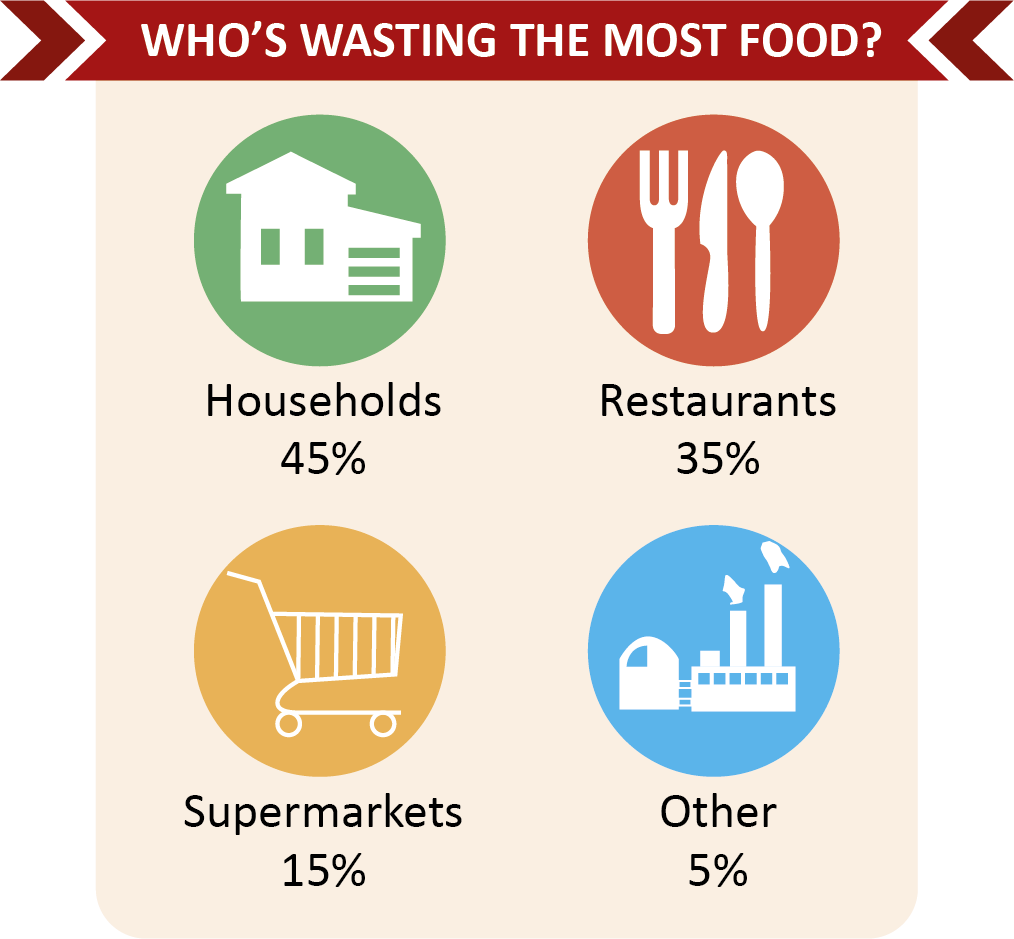 What fraction of food wastage came from supermarkets?  Give your answer in its lowest terms.[2 marks]This information appeared on a website about food wastage.What fraction of food wastage came from supermarkets?  Give your answer in its lowest terms.[2 marks]Your answer:4 (h)Use the information about food wastage given in 4 (g) to complete the pie chart below.[2 marks]Who’s wasting the most food?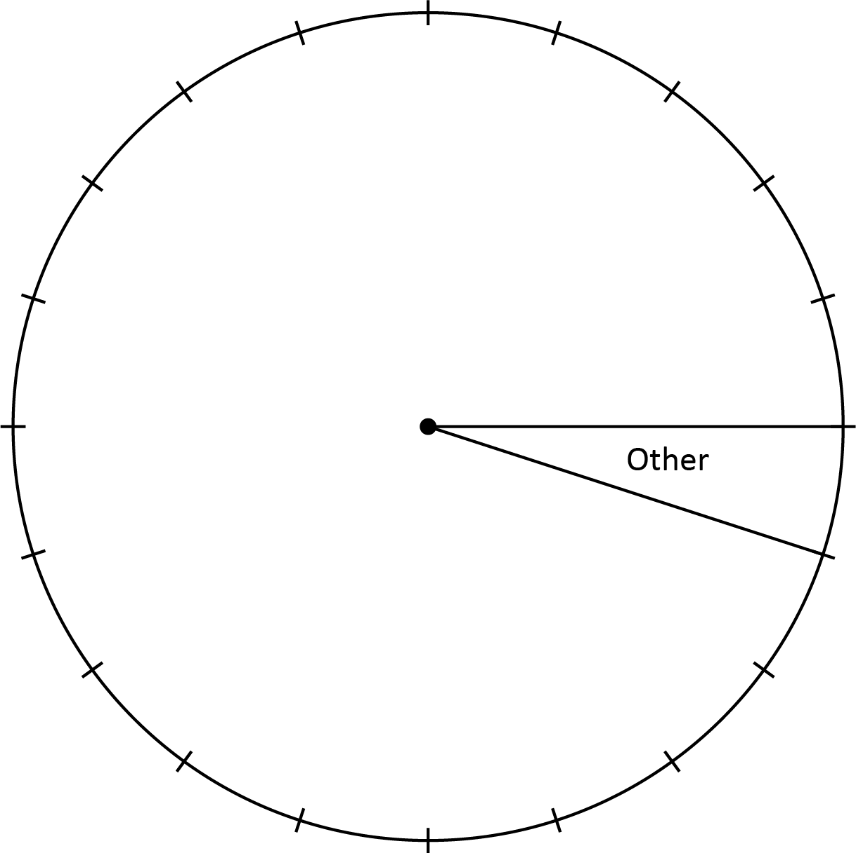 